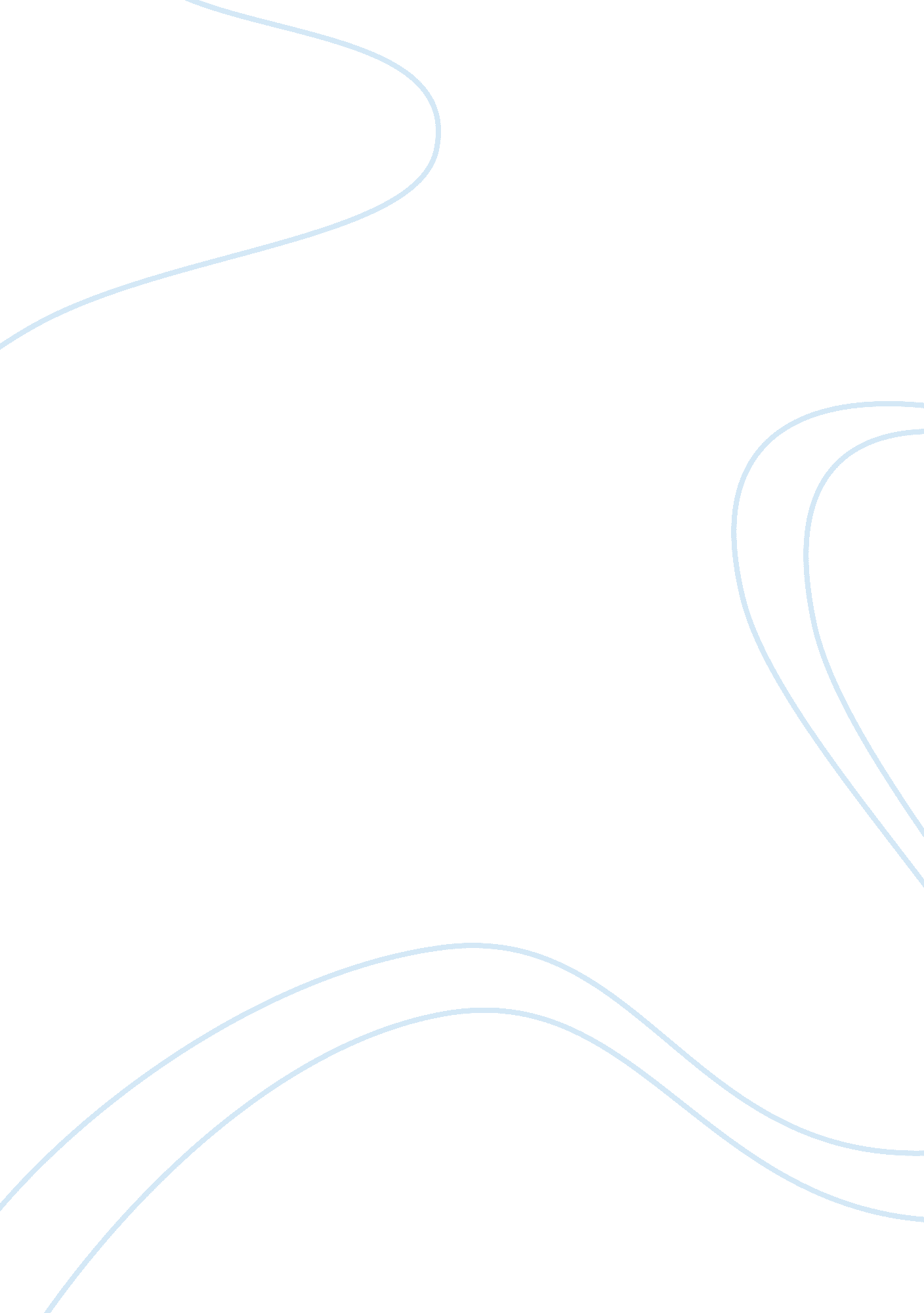 Essay on kind regardsBusiness, Company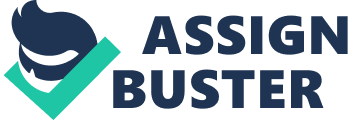 Dear Madam, Re: Company’s Eye-catching story 
Our corporation is one of the inspiring and talent nurturing company across the world. The company has variety of employees and some other stake holders. On the side of the employees, one of the employees happened to be off duty and in the process did meet various people. In the process, the employee by the name John Paul did meet one of the people who do get many benefits about our company’s outreach program which in turn make the company’s operation and general performance is positive commended by the entire region. 
While shielding more question from the client, the employee, John Paul did realize that what the company is doing in terms of promoting its external relationship with the people living around is of great importance, since through these programs that the company’s image is portrayed positively. Over the past five years, it has worked consistently to build better domestic business relationships and guarantee the provision of opportune, evidently presented scientific knowledge to all concerned parties. The endeavor has been worth it, as explained by John Paul in his exclusive interview with the client. 
The client did mention that he normally uses our available resources in the website for his normally training and also enables others to learn of the same. This has enabled them to gain a lot in terms of their work experience in various fields. They use the resources like the portable document format which are beneficial and are free for download. He gave reference to other companies which do offer the same services but theirs goes at a fee. 
I would wish to recommend that this article be posted in our blog website and a picture for the interview between the two parties is herein attached is included in the blog. 
I would like to recommend that this item be uploaded as soon as possible in two hours time. Thank you for your esteemed support. 